		Grade 6 Music Terminology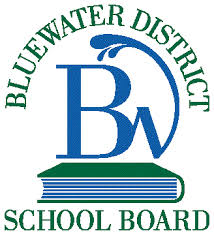 #TermDefinition1AccelerandoGradually getting quicker2Accent (>)Play with a sudden emphasis3AdagioVery slow4AgitatoExcited5AllargandoGradually slower and broader6AllegrettoSlightly slower than allegro7AllegroLively, rather quick8AndanteRather slow, at a moderate pace9AndantinoGenerally a little quicker than andante10AnimatoLively, with animation11A tempoIn time12BrillanteBright, sparkling13BrioVigor, spirit14CantabileIn a singing style15ConWith16CrescendoGradually louder17Da capo (D.C.)A sign at the end of a movement indicating that the player must return to the beginning18Dal segno (D.S.)Repeat from the sign19DecrescendoGradually getting softer20DiminuendoGradually getting softer21DolceSweetly22DolenteSorrowful23EspressivoTo be played or sung with expression24FermataA pause or hold25FineThe end26Forte (f)Loud27Forte-piano (fp)Loud, then immediately soft28Fortissimo (ff)Very loud29FuocoFire, passion30GrandiosoGrand, noble31GraveExtremely slow and solemn32LargamenteBroadly33LarghettoNot as slow as largo34LargoSlow and broad35LentoSlow36MaestosoDignified37MarcandoAccented38MarcatoAccented39MenoLess40MestoSad, mournful41MestosoSad, mournful42MezzoMedium, half43ModeratoIn moderate time44MoltoVery much, a great deal45MorendoDying away in time and tone46MossoMovement, motion47MotoMotion48NonNot, no49Pianissimo (pp)Extremely soft50Piano (p)Soft51PiuMore52PocoLittle53Poco a pocoLittle by little54PrestissimoAs fast as possible55PrestoQuickly, rapidly56RallentandoGradually getting slower57RitardandoGradually getting slower58RitenutoSuddenly slower, held back59SempreAlways60SforzandoStrongly accented61SimileLike62SostenutoSustained63StaccatoDetached, separated64TempoTime65Tempo primoThe original time66Tempo rubatoRobbed or irregular time67TenutoSustained68VivaceAnimated, briskly69VivoAnimated, briskly70Volti subito (V.S.)Turn the page over quickly